ПОСТАНОВЛЕНИЕАДМИНИСТРАЦИИ ТРЕФИЛОВСКОГО СЕЛЬСКОГО ПОСЕЛЕНИЯМУНИЦИПАЛЬНОГО РАЙОНА «РАКИТЯНСКИЙ РАЙОН»Трефиловка « 28 » декабря 2022 года                                                                                                № 39О внесении изменений в  постановлениеадминистрации Трефиловского сельского поселения от 15.09.2014 года №6 «Об утверждении  муниципальной программы «Социально-экономическое развитие Трефиловского сельского поселения»           В соответствии с Федеральным законом от 06 октября 2003 года №131-ФЗ  «Об общих принципах организации местного самоуправления в Российской Федерации», постановлением администрации Трефиловского сельского поселения от 20 февраля 2020 года № 6  «Об утверждении порядка разработки, реализации и оценки эффективности муниципальных программ Трефиловского сельского поселения» администрации Трефиловского сельского поселения п о с т а н о в л я е т:Внести изменения в постановление администрации Трефиловского сельского поселения от 15 сентября 2014 года №6 «Об утверждении  муниципальной программы «Социально-экономическое развитие Трефиловского сельского поселения», изложив ее в новой редакции (прилагается), согласно приложению к настоящему постановлению. Обнародовать настоящее постановление в порядке, предусмотренном Уставом сельского поселения.3. Настоящее постановление вступает в силу со дня его официального обнародования.  4. Контроль за выполнением настоящего постановления оставляю за собой.И.о. главы администрации Трефиловского сельского поселения                                                       И.В. ФедороваМуниципальная программа "Социально - экономическое развитиеТрефиловского сельского поселения"Ответственный исполнитель: Администрация Трефиловского сельского поселения Ракитянского района Дата составления							« 28 » декабря 2022г.Ответственный за разработку:Главный бухгалтер	С.ЕременкоТелефон                                                                                                      8 (47 245) 26-1-14Адрес электронной почты                                                                        trefilovka14@mail.ru                             ПАСПОРТмуниципальной программы «Социально-экономическое развитие Трефиловского сельского поселения»1. Общая характеристика сферы реализации программы, основные проблемы и прогноз развития на период до 2025 годаМуниципальное образование «Трефиловское  сельское поселение» входит в состав муниципального района «Ракитянский район» Белгородской области. Территория Трефиловского сельского поселения расположена на юге Ракитянского района. Трефиловское  сельское поселение граничит с Введено-Готнянским, Солдатским сельскими поселениями Ракитянского района и Борисовским районом Белгородской области. Удаленность от областного центра г. Белгорода , от районного центра пгт. Ракитное . Территория поселения расположена в холмистой местности. Рельеф изрезан логами, оврагами, балками. Почвы состоят из выщелочных и оподзоленных черноземов, есть запасы песка, глины. Климат  умеренно континентальный. Его особенности: большая годовая амплитуда температур, сравнительно мягкая зима с частыми оттепелями и снегопадами, солнечное продолжительное лето, умеренное и не вполне устойчивое увлажнение с преобладанием летних осадков над зимними.Площадь поселения -  из них: земли населенных пунктов— , земли сельскохозяйственного назначения – , земли лесного фонда – . Трефиловское сельское поселение образовано в 2004 году. В состав Трефиловского сельского поселения входят два населенных пункта: с. Трефиловка и с. Лаптевка,  с общей численностью населения – 1019 человек и количеством дворов – 534 шт. в том числе жилых 456 шт. Административный центр – село Трефиловка.    Общая протяженность автомобильных   дорог –  из них с твердым покрытием 12.99 км.  В 2020 году завершено строительство дороги с твердым покрытием на ул.Полевая села Лаптевка, протяженностью 1,3 км Водные ресурсы сельского поселения. На территории сельского поселения расположен пруд на реке Готня, впадающей в Ворсклу. Население для хозяйственных нужд использует водопроводную, колодезную воду. Общая протяженность водопроводной сети составляет . Система питьевого водоснабжения  совмещает в себе  функцию пожаротушительную, для чего на сетях установлены пожарные гидранты. Для улучшения качества воды в 2019 году в с.Лаптевка построена станция обезжелезования .Экономический потенциал сельского поселения составляют предприятия и организации, расположенные на территории. На территории сельского поселения осуществляют хозяйственную деятельность ОАО «Борисовская зерновая компания», три откормплощадки ОАО «Крюковский свинокомлекс», КХ «Вифания», КХ «Жемчуг». Социальная сфера включает в себя:-  МОУ «Трефиловская начальная школа-сад», филиал детского сада в с. Лаптевка,  Лаптевский модельный сельский Дом культуры, Трефиловский сельский Дом культуры, Лаптевская и Трефиловская сельские библиотеки, два ФАП в с. Трефиловка и с. Лаптевка, отделение почтовой связи, магазины ИП Зенин Д.В. в с. Трефиловка и с. Лаптевка, пункт охраны правопорядка, администрация Трефиловского сельского поселения.Количество субъектов малого предпринимательства по состоянию на 31.12.2020 года составляет: индивидуальных предпринимателей – 8, семейных ферм - 1.Численность населения Трефиловского сельского поселения будет составлять к . 1040 человек и по населенным пунктам распределиться следующим образом:Таблица 1Прогноз численности населения на 2015-2025 годычеловекВторой этап На территории Трефиловского сельского поселения проживает 532 человек трудоспособного населения, что составляет 52,2% от общей численности населения.  Старше трудоспособного возраста 326 человека, что составляет 32 % от общей численности.Таблица 2Прогноз численности трудоспособного населения на 2015-2025 годычеловекВторой этапЧисленность неработающих граждан - 116 человек, по состоянию на 01.01.2021 года, что составляет 49,7 % к среднегодовой численности трудоспособного населения.2. Приоритеты в сфере реализации программы, цели, задачи, сроки и этапы реализации.2.1. Цели и задачи реализации программы     	Основной целью  программы является создание благоприятных и комфортных условий проживания населения, ведения жителями здорового образа жизни и культурного отдыха.Для реализации поставленной цели необходимо исполнение следующих задач:1.Повышение уровня благоустройства территории поселения, улучшение эстетичного облика улиц и парков 2. Создание условий для культурного досуга населения 3. Развитие физической культуры и массового спорта среди различных групп населения4. Организация обеспечения занятости несовершеннолетних в летнее время5. Поддержка почвенного плодородия и развитие мелиоративных лесонасаждений.2.2 Сроки и этапы реализации программыСроки реализации программы – 2015-2025 годы. 1 этап 2015-2020 годы.   2 этап 2021-2025годы3. Обоснование выделения подпрограмм.Система подпрограмм  муниципальной программы сформирована таким образом, чтобы обеспечить решение задач муниципальной программы, и состоит из 5 подпрограмм:Подпрограмма 1. «Развитие жилищно-коммунального хозяйства Трефиловского сельского поселения».Подпрограмма направлена на решение задачи программы по повышению уровня благоустройства территории поселения, улучшение эстетичного облика улиц и парков.Подпрограмма 2. "Организация досуга  и обеспечение жителей поселения услугами организаций культуры".Подпрограмма направлена на решение задачи программы по созданию и сохранению единого культурного пространства на территории сельского поселения.Подпрограмма 3."Обеспечение условий для развития на территории поселения физической культуры и массового спорта". Подпрограмма 4. "Обеспечение безопасности жизнедеятельности населения  и территории Трефиловского сельского поселения".Подпрограмма направлена на решение задачи программы по содействию формированию здорового образа жизни населения.Подпрограмма 5 «Поддержка почвенного плодородия и развитие мелиоративных лесонасаждений». Подпрограмма направлена на решение задачи программы по улучшению почвенного плодородия и развития мелиоративных лесонасаждений;4. Ресурсное обеспечение программыОбщий объем ассигнований на реализацию программы составит  9871,6 тыс. рублей,  в том числе за счет средств бюджета администрации Трефиловского сельского поселения:2015г. – 219,6 тыс. руб.,. -- 568.0 тыс. руб.,. – 603 тыс. руб.,. – 2110,0 тыс. руб.,2019г. – 706,0 тыс. руб.,. - 948,0 тыс. руб. 2021 г. -1262,0 тыс.руб.2022 г. -714,0 тыс.руб2023 г. -1013,0 тыс.руб2024 г. -917,0 тыс.руб2025 г.-811,0 тыс.руб.	 Ресурсное обеспечение и прогнозная (справочная) оценка расходов на реализацию мероприятий подпрограмм программы  из различных источников финансирования представлены в приложениях  №1 и №2.Объем финансового обеспечения программы  подлежит ежегодному уточнению в рамках подготовки  решения о бюджете на очередной финансовый год и плановый период.5. Перечень нормативных правовых актов, принятие или изменение которыхнеобходимо для реализации программыПравовое регулирование в сфере реализации программы  осуществляется в соответствии:-  с Федеральным законом от 6 октября 2003 года  № 131-ФЗ «Об общих принципах организации местного самоуправления в Российской Федерации», Уставом Трефиловского сельского поселения, постановлением администрации Ракитянского района Белгородской области от 11 марта 2014 года № 15 «Об утверждении Концепции внедрения программного бюджета в бюджетный процесс Ракитянского района»,  постановлением администрации Ракитянского района Белгородской области от 11 марта 2014 года № 16 «Об утверждении порядка разработки, реализации и оценки эффективности муниципальных программ Ракитянского района», распоряжением администрации Ракитянского района Белгородской области от 11 марта 2014 года № 222 «Об утверждении Методических рекомендаций по разработке и реализации муниципальных программ Ракитянского района»,  распоряжением администрации Трефиловского сельского поселения Ракитянского района Белгородской области от 5 августа 2014 года № 40 «Об утверждении Порядка разработки, реализации и оценки эффективности муниципальных программ Трефиловского сельского  поселения».6. Основные ожидаемые конечные результаты реализации программы  Комплексное благоустройство двух населенных пунктов.                                  ПАСПОРТподпрограммы 1 «Развитие жилищно-коммунального хозяйства Трефиловского сельского поселения»1. Общая характеристика сферы реализации подпрограммы 1, основные проблемы и прогноз развития на период до 2025 года 	На территории Трефиловского сельского поселения имеются 2 сельских кладбища площадью  , два мемориальных комплекса и могила безымянных воинов, погибших во время Великой Отечественной войны. На территории сельского поселения установлены и функционируют 165 фонарей уличного освещения. В рамках полномочий, наделенных Уставом , ежегодно проводится работа по благоустройству и озеленению территории поселения, устанавливаются дополнительные фонари уличного освещения.             Так в 2020 году были установлены 8 фонарей уличного освещения, но вопрос установки фонарей освещения решен не полностью, требуется установка еще 27 фонарей. В связи с тем, что на некоторых линиях нет фонарного провода, данная работа осталась не завершенной. В рамках реализации проекта «Чистая вода» в 2020 годублагоустроено 17 колодцев, почищено силами ТОС 1 колодец. В рамках социального партнерства, направленного на обеспечение социальной стабильности, создания эффективного механизма регулирования социальных, трудовых и экономических отношений, в целях систематичности  контроля за выполнением принятых в рамках социального партнерства соглашений еженедельно по вторникам проводятся совещания при главе администрации сельского округа, на которые приглашаются директора ДК, школы, заведующие библиотеками, методист по спорту, в отдельных случаях депутаты земского собрания, председатели ТОС и представители общественных организаций (совет ветеранов, совет женщин, совет отцов).В поселении действуют  четыре  формы общественного  самоуправления: 5 ТОСов, объединяющих  835 человек,  3 уличных комитета -  182 человека,  Совет общественности – 10 человек и 2 старосты. Таким образом, 1019  человек участвуют в общественном самоуправлении территории или 100%. И все мероприятия по благоустройству, дела и инициативы сельской территории проходят при их активном участии.   	В целях поощрения жителей благоустраивающих территорию своих домовладений, ежегодно проводятся конкурсы на звание «Лучшее домовладение». Победители конкурса решением земского собрания заносятся на Доску Почета сельского поселения. Ежегодно жители  принимают участие в районном конкурсе на звание «Лучшее  ветеранское  подворье».  В 2020 году ветеранское подворье Казаевой Зои Федоровны заняло почетное 1 место.Трефиловское сельское поселение, как и весь Ракитянский район активно включилось в реализацию  национальных проектов. Был разработан план мероприятий, направленных на достижение целевых показателей региональной составляющей федеральных национальных проектов «Здравоохранение», «Демография»; определены целевые показатели. Ведется работа с населением по активизации прохождения диспансеризации, профилактических осмотров и флюорографии, в период пандемии-вакцинации. Каждую пятницу  во всех учреждениях поселения проводятся  субботники по наведению санитарно-экологического порядка на прилежащих территориях и на территории всего поселения, в рамках которых почищены и побелены лесополосы вдоль автодороги Пролетарский –Борисовка, высажены саженцы декоративных кустарников, хвойников и роз.  Произведена вырубка поросли деревьев на улицах поселения и уборка бесхозных могил на сельских кладбищах, убраны  несанкционированные свалки. Активно ведется работа по борьбе с произрастанием клена ясенелистного на территории населенных пунктов, работа по борьбе с произрастанием карантинных растений.В рамках проекта по борьбе с бесхозяйносодержимыми  и бесхозными домовладениями было проведено обследование территории поселения. Из числа обследованных земельных участков определено 82 земельных участка  площадью 14,4 га с  объектами недвижимости с целью привлечения собственников к ответственности за ненадлежащее содержание своего имущества и оформления выморочного имущества в муниципальную собственность. Оформлено в собственность сельского поселения 2 домовладения. Устранены нарушения по всем домовладениям На территории округа существует ряд проблем, которые необходимо решить для улучшения качества жизни:- низкое качество питьевой воды в селе Трефиловка;- низкое напряжение и систематические перепады в электросетях на  ул. Садовая с. Трефиловка;- отсутствие общедоступного Интернета и плохой сигнал сотовой связи;- ремонт дорог: ул. Садовая в с. Трефиловка (возле магазина) и ул. Центральная в с. Лаптевка (возле магазина);- строительство новых шахтных колодцев в с. Трефиловка (старые колодцы затоплены);- отсутствие банковского терминала.2. Приоритеты в сфере реализации подпрограммы 1, цели, задачи, сроки и этапы реализации.2.1. Цели и задачи реализации подпрограммы 1     Основной целью  подпрограммы 1 является повышение уровня благоустройства территории поселения, улучшение эстетичного облика улиц и парков.Задачами подпрограммы 1 являются:1. Реализация обязательств по созданию условий для организации благоустройства и озеленения территории поселения, улучшение эстетического облика улиц и   парков поселения.  	2. Развитие и содержание сетей наружного освещения.2.2 Сроки и этапы реализации подпрограммы 1Сроки реализации подпрограммы 1- 1 этап 2015-2020 годы. 2 этап 2021-2025годы3. Обобщенная характеристика основных мероприятий Основные мероприятия подпрограммы 1  программы социально-экономического развития Трефиловского сельского поселения предусматривают  реализацию обязательств по созданию условий для организации благоустройства и озеленения территории поселения, улучшение эстетического облика улиц и парков поселения, организацию ритуальных услуг и содержание мест захоронения, отлов бродячих собак, развитие и содержание сетей наружного освещения.Основное мероприятие 1.1 «Реализация мероприятий в области коммунального хозяйства» направлено на решение задачи " Поддержание в надлежащем состоянии всех существующих объектов благоустройства, озеленение территории для удовлетворения потребностей населения»". В рамках данного мероприятия планируется реализовать комплекс мер:- Отлов бродячих собак;- Содержание кладбищ;- Ремонт и содержание памятников;- Содержание детских площадок;- Содержание  парков и скверов.Основное мероприятие 1.2 "Межбюджетные трансферты на организацию наружного освещения населенного пункта" направлено на решение задачи "Снижение потребления электрической энергии, эксплуатационных затрат на содержание систем наружного освещения"Основное мероприятие 1.3  "Межбюджетные трансферты на проведение работ по озеленению населенного пункта" направлено на решение задачи "Поддержание в надлежащем состоянии всех существующих объектов благоустройства, озеленение территории для удовлетворения потребностей населения"Реализация  указанных мероприятий позволит достичь следующих результатов:  1. Благоустройство двух кладбищ ежегодно до 2025 года.  2.  Ремонт и содержание трех памятников ежегодно до 2025 года.4. Ресурсное обеспечение подпрограммы 1Объем финансового обеспечения подпрограммы 1 за счет средств бюджета поселения ,8633,0 тыс. руб., в том числе:2015г. -  151 тыс. руб.,. – 480.0 тыс. руб.,. - 541,0 тыс. руб.,. - 1800,0 тыс. руб.,2019г. - 597,0 тыс. руб.,.. -825,0 тыс. руб.2021 г.-1146,0 тыс.руб.2022 г.-611,0 тыс.руб2023 г.-925,0 тыс.руб2024 г.-831,0 тыс.руб2025 г.-726,0 тыс.руб2025-717,0 тыс.руб. Объем финансового обеспечения подпрограммы 1 подлежит ежегодному уточнению в рамках подготовки  решения о бюджете на очередной финансовый год и плановый период.      ПАСПОРТ подпрограммы 2 «Организация досуга и обеспечение жителей поселения услугами организаций культуры»1. Общая характеристика сферы реализации подпрограммы 2, основные проблемы и прогноз развития на период до 2025 года На территории Трефиловского сельского поселения осуществляют свою деятельность 2 сельских Дома культуры. Специалистами Домов культуры проводится в год до 558 мероприятий, которые посетили 16830 человек. Данные учреждения востребовано, и жители села могут в полной мере реализовать свои способности. Дома культуры оказывают влияние на повышение качества жизни населения, формирование привлекательного имиджа сел. Современная материально-техническая база создает благоприятные условия для максимального охвата всех категорий населения культурным досугом. Коллективы  Дома  культуры  работают   по  следующим  направлениям:Возрождение   и  развитие   традиционной  народной  культурыПатриотическое  воспитаниеДуховно – нравственное  воспитание                              Экологическое  воспитаниеСемейное  воспитаниеВоспитание  среди  населения  здорового  образа  жизниРабота с детьми, подростками и молодежьюВ ДК действуют музейные комнаты, где подрастающее поколение может больше узнать о жизни своих старших поколений.В летний период времени с детьми была организована работа на  детской  оздоровительной площадке. Работники ДК  проводили для детей и подростков игровые, конкурсные и познавательно - развлекательные программы. Организовывались шахматно-шашечные турниры, настольные игры, просмотры мультфильмов, детские дискотеки.Работники  ДК ищут и применяют инновационные формы работы с подростками, такие как:  кинозал под открытым небом, читальный зал под открытым небом, игровые и спортивные соревнования между детьми с разных улиц, конкурсы на лучшее домашнее задание и другие.   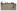 Удовлетворенность качеством обслуживания и мероприятий по результатам опроса составила 74%.  В рамках полномочий, наделенных Уставом, требуется повысить качество услуг, предоставляемых населению учреждениями культуры.2. Приоритеты в сфере реализации подпрограммы 2, цели, задачи, сроки и этапы реализации.2.1. Цели и задачи реализации подпрограммы 2     Основной целью  подпрограммы 2 является  создание условий для культурного досуга населения. Задача подпрограммы 2:1. Создание условий для обеспечения функционирования учреждений культурно-досугового типа2. Организация культурного досуга населения2.2 Сроки и этапы реализации подпрограммы 2Сроки реализации подпрограммы 2- 1 этап 2015-2020 годы. 2 этап 2021-2025годы3. Обобщенная характеристика основных мероприятийПодпрограмма 2 "Организация досуга и обеспечение жителей поселения услугами организаций культуры" включает  в себя одно основное мероприятие: Основное мероприятие 2.1 Обеспечение деятельности муниципальных учреждений в рамках подпрограммы «Организация досуга и обеспечение жителей поселения услугами организации культуры».Основное мероприятие 2.2 Мероприятия в рамках подпрограммы «Организация досуга и обеспечения жителей поселения услугами организации культуры».Реализация  указанных мероприятий позволит достичь следующих результатов:1. Доля населения, участвующего  в культурно-досуговых  мероприятиях, - 85% от общего количества к 2025 году 4. Ресурсное обеспечение подпрограммы 2Объем финансового обеспечения подпрограммы за счет средств  бюджета поселения  ,0 324 тыс. руб., в том числе:1этап2015г. -  28,0 тыс. руб.,. – 30,0 тыс. руб.,. - 20,0 тыс. руб.,. - 104,0 тыс. руб.,2019г. -  71,0 тыс. руб.,.. - 71,0 тыс. руб.;2 этап составляет 207,0 тыс.руб, в том числе: 2021 г. - 84,0 тыс.руб.2022 г. - 47,0 тыс.руб2023 г.- 27,0 тыс.руб2024 г.- 25,0 тыс.руб2025 г.- 24,0 тыс.руб. Объем финансового обеспечения подпрограммы  2 подлежит ежегодному уточнению в рамках подготовки  решения о бюджете на очередной финансовый год и плановый период.   ПАСПОРТподпрограммы  3 «Обеспечение условий для развития на территории поселения физической культуры и массового спорта»1. Общая характеристика сферы реализации подпрограммы 3, основные проблемы и прогноз развития на период до 2025 года Занятия физической культурой и спортом положительно воздействуют на повышение уровня физического развития, физической подготовленности и спортивного мастерства, выполняют такие важные функции, как: образовательная и познавательная, духовно-нравственная, социально-биологическая адаптация, снижение социальной напряженности, профилактика заболеваемости, правонарушений, борьба с алкоголизмом, курением, наркоманией, отвлечение подростков от иных вредных привычек.На территории Трефиловского сельского поселения имеется 4 спортивных сооружений, в том числе 2 спортивных зала и 2 стадиона. За 2018-2019 год в с. Лаптевка и в с. Трефиловка установлены две площадки с уличными тренажерами.Население сельского поселения составляет 1019 человек по состоянию на 01.01.2021 года. Из них в возрасте от 0 до 60 лет- 858 человек.Активно ведет свою работу инструктор по спорту Трефиловского сельского поселения Шершнева Н.И. Спортивные команды поселения принимают активное участие в спортивных соревнованиях:- по плаванию в зачет спартакиады среди городских и сельских поселений,- в областных соревнованиях спартакиады ветеранов приняли участие четверо ветеранов труда - по теннису в зачет спартакиады среди городских и сельских поселений- в районном спортивном празднике под девизом «Физкультура, спорт, здоровье», посвященном Празднику весны и труда;- в районном мероприятии «Школа актива работающей молодежи Ракитянского района…Однако по состоянию на 01.01.2021 года систематически занимаются спортом только 149 человека, что составляет 14,6% населения. Сдерживающими факторами развития физической культуры и спорта  в настоящее время являются: недостаточное развитие сети спортивных клубов в образовательном  учреждении; не в полной мере реализована система мотивации, основанная на материальном стимулировании спортсменов; В целях увеличения доли населения систематически занимающегося физической культурой и спортом необходимо выполнить систему мероприятий, направленных на привлечение населения к занятию спортом. 2. Приоритеты в сфере реализации подпрограммы 3, цели, задачи, сроки и этапы реализации.2.1. Цели и задачи реализации подпрограммы 3     Основной целью подпрограммы 3 является содействие формированию здорового образа жизни населения.Задачи подпрограммы 3:- Создание условий для ведения жителями здорового образа жизни. 2.2 Сроки и этапы реализации подпрограммы 3Сроки реализации подпрограммы 3- 1 этап 2015-2020 годы. 2 этап 2021-2025годы3. Обобщенная характеристика основных мероприятийПодпрограмма 3 "Обеспечение условий для развития на территории поселения физической культуры и массового спорта" включает  в себя одно основное мероприятие: Основное мероприятие 3.1 Мероприятия  в рамках подпрограммы «Обеспечение условий для развития на территории поселения физической культуры и массового спорта»      направлено на решение задачи "Вовлечение граждан различного возраста, состояния  здоровья и социального положения в регулярные занятия физической культурой и спортом и приобщение их к здоровому образу жизни".Реализация  указанного мероприятия позволит достичь следующего результата:- увеличение доли населения, систематически занимающейся физической культурой и спортом до 35 % от общего количества к 2025 году.4. Ресурсное обеспечение подпрограммы 3Объем финансового обеспечения подпрограммы 3 за счет средств бюджета  поселения составляет 120 тыс.руб., в том числе по годам: – 20,0 тыс.руб – 20,0 тыс.руб – 20,0 тыс.руб - 20,0 тыс.руб - 20,0 тыс.руб – 20,0 тыс.руб           2021 г. - 0,0 тыс.руб.          2022 г. - 0,0 тыс.руб          2023 г. - 0,0 тыс.руб          2024 г. - 0,0 тыс.руб          2025 г. - 0,0 тыс.рубОбъем финансового обеспечения подпрограммы 3  подлежит ежегодному уточнению в рамках подготовки  решения о бюджете на очередной финансовый год и плановый период.                                                      ПАСПОРТ подпрограммы 4 «Обеспечение безопасности жизнедеятельности населения  и территории Трефиловского сельского поселения»Общая характеристика сферы реализации подпрограммы 4, основные проблемы и прогноз развития на период до 2025 годаПод временной занятостью несовершеннолетних понимается общедоступная трудовая деятельность, имеющая социально-полезную направленность, организуемая  в период каникул для подростков с целью дополнительной социальной поддержки, сохранения и развития мотивации к  труду.        На временные работы в приоритетном порядке направляются граждане из числа несовершеннолетних: сироты и оставшиеся без попечения родителей, а также лиц их  заменяющих; из семей безработных граждан, многодетных семей, семей беженцев и вынужденных переселенцев. Для обеспечения временного трудоустройства администрация поселения заключает с каждым трудоустроенным срочный трудовой договор, создает условия для его  выполнения, обеспечивает охрану труда и технику безопасности.Сегодняшние подростки - это завтрашний кадровый потенциал страны. Направить кипучую энергию в «нужное» русло возможно, лишь предложив им реальное взрослое дело - оплачиваемую работу. 2. Приоритеты в сфере реализации подпрограммы 4, цели, задачи, сроки и этапы реализации2.1. Цели и задачи реализации подпрограммы 4Целью реализации  подпрограммы 4 является обеспечение  трудовых и социальных гарантий по трудоустройству несовершеннолетних. Задачей подпрограммы 4 является создание условий для привлечения подростков к трудоустройству в летний период.2.2 Сроки и этапы реализации подпрограммы 4Сроки реализации подпрограммы  5- 1 этап 2015-2020 годы. 2 этап 2021-2025годы3. Обобщенная характеристика основных мероприятий подпрограммы 4Подпрограмма 4 "Обеспечение безопасности жизнедеятельности населения и территории Трефиловского сельского поселения" включает в себя одно основное мероприятие. Основное мероприятие 4.1 "Организация временного трудоустройства несовершеннолетних граждан в летний период", которое направлено на решение задачи "Создание условий для привлечения подростков к трудоустройству в летний период.Реализация  указанного мероприятия позволит достичь следующего результата:- количество трудоустроенных несовершеннолетних граждан в летний период ежегодно по 2  человека к 2025 году.4. Ресурсное обеспечение подпрограммы  4Объем финансового обеспечения подпрограммы 4, за счет средств бюджета  поселения составляет -110 тыс.руб., в том числе по годам:1 этап - 7,0 тыс.руб – 19,0 тыс.руб - 22,0 тыс.руб – 15,0 тыс.руб - 15,0 тыс.руб - 19,0 тыс.руб           2 этап  247,0 тыс. рублей2021 г. - 32,0 тыс.руб.           2022 г. - 32,0 тыс.руб           2023 г. - 61,0 тыс.руб           2024 г. - 61,0 тыс.руб2025 г. - 61,0 тыс.рубОбъем финансового обеспечения подпрограммы  подлежит ежегодному уточнению в рамках подготовки  решения о бюджете на очередной финансовый год и плановый период.                                                              ПАСПОРТподпрограммы 5 «Поддержка почвенного плодородия и развитие мелиоративных лесонасаждений»1. Общая характеристика сферы реализации подпрограммы 5, основные проблемы и прогноз развития на период до 2020 года.Наличие больших площадей склоновых земель, широкое распространение овражно-балочной сети приводит к почти повсеместному развитию процессов плоскостной и линейной водной эрозии почв, что способствует деградации почв.Около 10  процентов пашни () района расположено на склонах с крутизной более 3 градусов и это диктует необходимость осуществления на эродированных и потенциально опасных землях мероприятий по ее предотвращению. К таким мероприятиям относятся посадка противоэрозионных лесных насаждений и полезащитных лесных полос.Подпрограмма развития комплексной мелиорации сельскохозяйственных земель направлена на решение проблемы продовольственной безопасности  и создания средствами комплексной мелиорации механизма эффективного использования сельскохозяйственных земель и природных ресурсов независимо от климатических изменений и аномалий.Организованы  9 субботников в рамках  проекта «Зеленая столица» по направлению «Сплошное облесение меловых склонов и эрозийно-опасных участков»,  в которых приняли участие школьники, работники организаций сельского поселения, а также управления финансов и управления строительстваи ЖКХ.  В 2020 году нами были высажены саженцы дуба в балке «Жирный ярок» с.Трефиловка  на площади  24,3 гектара (приживаемость 70%). Плановое задание выполнено на 100%. Проверка облесенного участка показала 70 процентов приживаемости саженцев. Всего за весь период 2010-2019 высажено порядка  230 га лесных насаждений. 2. Приоритеты в сфере реализации подпрограммы 5, цели, задачи, сроки и этапы реализации.2.1. Цели и задачи реализации подпрограммы 5Целью реализации подпрограммы 5 является защита и сохранение лесных культур на меловых склонах и эрозионно-опасных участках. Задачей подпрограммы 5 является - создание условий для организации работ по высадке и уходу за зелеными насаждениями.2.2 Сроки и этапы реализации подпрограммы 5Сроки реализации подпрограммы 5 - 1 этап 2015-2020 годы. 2 этап 2021-2025годы3. Обобщенная характеристика основных мероприятий подпрограммы 5Подпрограмма 5 "Поддержка почвенного плодородия и развитие мелиоративных лесонасаждений" включающая в себя одно основное мероприятие: Основное мероприятие 5.1 "Поддержка почвенного плодородия, развитие мелиоративных лесонасаждений", которое направлено на решение задачи "Создание условий для организации работ по высадке и уходу за зелеными насаждениями".Реализация  указанного мероприятия позволит достичь следующих результатов:- уменьшение площади эродированных и потенциально опасных земель на 120 га к 2023 году.4. Ресурсное обеспечение подпрограммы  5Объем финансового обеспечения подпрограммы 5 за счет средств областного бюджета   составляет – 32,6 тыс. руб., в том числе по годам реализации: – 13,6 тыс.руб – 19,0 тыс.руб – 0,0 тыс.руб -  0,0 тыс.руб – 00,0 тыс.руб - 0,0 тыс.руб.            2021 г. -0,0 тыс.руб.            20220,0 тыс.руб            2023 г. -0,0 тыс.руб            2024 г. -0,0 тыс.руб2025 г. -0,0 тыс.рубОбъем финансового обеспечения подпрограммы  подлежит ежегодному уточнению в рамках подготовки  решения о бюджете на очередной финансовый год и плановый период.                                                                                            Приложение 1Ресурсное обеспечение и прогнозная (справочная)оценка расходов на реализацию основных мероприятийпрограммы социально-экономического развития Трефиловского сельского поселения из различных источников финансированияПриложение 2Ресурсное обеспечение и прогнозная (справочная)оценка расходов на реализацию основных мероприятиймуниципальной программы «Социально-экономическое развитие Трефиловского сельского поселения»из различных источников финансированияПриложение 3Система основных мероприятий и показателей муниципальной программы «Социально-экономическое развитие Трефиловского сельского поселения»Утвержденапостановлением администрацииТрефиловского сельского поселенияот « 28 « декабря 2022 г.№Наименование муниципальной программы: «Социально-экономическое развитие Трефиловского сельского поселения года»Наименование муниципальной программы: «Социально-экономическое развитие Трефиловского сельского поселения года»1Ответственный исполнитель программы   Администрация Трефиловского сельского поселения 2Соисполнители программы   Администрация Трефиловского сельского поселения3Участники программы    Администрация Трефиловского сельского поселения4Подпрограммы программы  1. « Развитие жилищно-коммунального хозяйства Трефиловского сельского поселения»   2. «Организация досуга и обеспечение жителей поселения услугами организаций культуры»3. «Обеспечение условий для развития на территории поселения физической культуры и массового спорта»4. «Обеспечение безопасности жизнедеятельности населения  и территории Трефиловского сельского поселения"5. «Поддержка почвенного плодородия и развитие мелиоративных лесонасаждений»5Цель (цели) программыСоздание благоприятных и комфортных условий проживания населения, ведения жителями здорового образа жизни и культурного отдыха6Задачи программы  1.Повышение уровня благоустройства территории поселения, улучшение эстетичного облика улиц и парков; 2. Создание условий для культурного досуга населения; 3. Развитие физической культуры и массового спорта среди различных групп населения;4. Организация обеспечения занятости несовершеннолетних в летнее время;5. Улучшение состояния меловых склонов и эрозийно-опасных участков. 7Сроки и этапы реализации программы  1 этап 2015-2020 годы. 2 этап 2021-2025годы8Объем бюджетных ассигнований программы за счет средств бюджета сельского округа (с расшифровкой плановых объемов бюджетных ассигнований по годам ее реализации), а также прогнозный объем средств, привлекаемых из других источников   Общий объем ассигнований на реализацию программы составит 1 этап    5154,6 тыс. рублей, в том числе:2015г. – 219,6 тыс. руб.,. – 568.0.,. – 603,0  тыс. руб.,. - 2110,0 тыс. руб.,2019г. - 706,0 тыс. руб.,.. - 948,0 тыс. руб. Общий объем ассигнований на реализацию программы составит 2 этап   4717,0 тыс. рублей, в том числе:2021 г.-1262,0 тыс.руб.2022 г.-714,0 тыс.руб2023 г.-1013,0 тыс.руб2024 г.-917,0 тыс.руб2025 г.-811,0 тыс.руб9Конечные результаты программы  Комплексное благоустройство населенных пунктов.Населенный пункт2014201520162017201820192020с. Трефиловка465465467467470470472с. Лаптевка5605605635635655655681025102510301030103510351040Населенный пункт20212022202320242025с. Трефиловка461467470473475с. Лаптевка56456857057257510301035104010451050 Показатели2014201520162017201820192020Трудоспособное население535535537537540540542Из них занято:в сельскохозяйственном производстве173173174174175175175в отраслях социальной сферы59595959595959в ЛПХ15151515151515в других отраслях270270271271276276278Показатели20212022202320242025Трудоспособное население535535537537540Из них занято:в сельскохозяйственном производстве173173174174175в отраслях социальной сферы5959595959в ЛПХ1515151515в других отраслях270270271271276№Наименование подпрограммы 1: « Развитие жилищно-коммунального хозяйства Трефиловского сельского поселения» (далее - подпрограмма 1)Наименование подпрограммы 1: « Развитие жилищно-коммунального хозяйства Трефиловского сельского поселения» (далее - подпрограмма 1)1Соисполнители подпрограммы 1   Администрация Трефиловского сельского поселения2Участники подпрограммы 1     Администрация Трефиловского сельского поселения3Цель (цели) подпрограммы 1   Повышение уровня  благоустройства территории поселения, улучшение эстетичного облика улиц и парков4Задача подпрограммы 1  1. Реализация обязательств по созданию условий для организации благоустройства и озеленения территории поселения, улучшение эстетического облика улиц и   парков поселения.  2. Развитие и содержание сетей наружного освещения.5Сроки и этапы реализации подпрограммы 11 этап 2015-2020 годы. 2 этап 2021-2025годы6Объем бюджетных ассигнований подпрограммы за счет средств бюджета сельского округа (с расшифровкой плановых объемов бюджетных ассигнований по годам ее реализации), а также прогнозный объем средств, привлекаемых из других источников   Общий объем ассигнований на реализацию подпрограммы 1этап «Развитие жилищно-коммунального хозяйства Трефиловского сельского поселения» составляет: 2015-2020 год 4394,0 тыс. рублей, в том числе:2015г. - 151,0 тыс. руб.,. – 480.0 тыс. руб.,. - 541,0 тыс. руб.,. - 1800,0 тыс. руб.,2019г. - 597,0 тыс. руб.,.. -825,0 тыс. руб.2 этап «Развитие жилищно-коммунального хозяйства Трефиловского сельского поселения» составляет 2021-2025 год  4239 тыс. рублей, в том числе:2021г. - 1146,0 тыс.руб.2022г. - 611,0 тыс.руб2023г. - 925,0 тыс.руб2024 г.- 831,0 тыс.руб2025 г.- 726,0 тыс.руб7Конечные результаты подпрограммы  1. Улучшение состояние кладбищ.  2.Улутшение мемориальных комплексов№Наименование подпрограммы 2: «Организация досуга и обеспечение жителей поселения услугами организаций культуры»  (далее - подпрограмма 2)Наименование подпрограммы 2: «Организация досуга и обеспечение жителей поселения услугами организаций культуры»  (далее - подпрограмма 2)1Соисполнители подпрограммы 2   Администрация Трефиловского сельского поселения2Участники подпрограммы 2    Администрация Трефиловского сельского поселения3Цель (цели) подпрограммы 2   Создание условий для культурного досуга населения4Задача подпрограммы 21. Создание условий для обеспечения функционирования учреждений культурно-досугового типа2. Организация культурного досуга населения5Сроки и этапы реализации подпрограммы 11 этап 2015-2020 годы. 2 этап 2021-2025 годы6Объем бюджетных ассигнований подпрограммы 2 за счет средств бюджета сельского округа (с расшифровкой плановых объемов бюджетных ассигнований по годам ее реализации), а также прогнозный объем средств, привлекаемых из других источников   Общий объем ассигнований на реализацию подпрограммы 2 «Организация досуга и обеспечение жителей поселения услугами организаций культуры» составляет 324,0 тыс. рублей, в том числе:1 этап2015г. -  28,0 тыс. руб.,. – 30,0 тыс. руб.,. - 20,0 тыс. руб.,. - 104,0 тыс. руб.,2019г. -  71,0 тыс. руб.,.. - 71,0 тыс. руб.;«Организация досуга и обеспечение жителей поселения услугами организаций культуры» составляет  207 тыс. рублей, в том числе:2 этап2021 г.- 84,0 тыс.руб.2022 г.- 47,0 тыс.руб2023 г.- 27,0 тыс.руб2024 г.- 25,0 тыс.руб2025 г.- 24,0 тыс.руб7Конечные результаты подпрограммы 21. Доля населения, участвующего  в культурно-досуговых  мероприятиях. №Наименование подпрограммы 3: «Обеспечение условий для развития на территории поселения физической культуры и массового спорта» (далее - подпрограмма 3)Наименование подпрограммы 3: «Обеспечение условий для развития на территории поселения физической культуры и массового спорта» (далее - подпрограмма 3)1Соисполнители подпрограммы 3    Администрация Трефиловского сельского поселения2Участники подпрограммы 3    Администрация Трефиловского сельского поселения3Цель (цели) подпрограммы 3Развитие физической культуры и массового спорта среди различных групп населения 4Задача подпрограммы 3Вовлечение граждан различного возраста, состояния здоровья и социального положения в регулярные занятия физической культурой и спортом и приобщение их к здоровому образу жизни 5Сроки и этапы реализации подпрограммы 31 этап 2015-2020 годы. 2 этап 2021-2025годы6Объем бюджетных ассигнований подпрограммы 3 за счет средств бюджета сельского округа (с расшифровкой плановых объемов бюджетных ассигнований по годам ее реализации), а также прогнозный объем средств, привлекаемых из других источников   Общий объем ассигнований на реализацию подпрограммы 3 «Обеспечение условий для развития на территории поселения физической культуры и массового спорта» составляет 120,0 тыс. рублей, в том числе: 1 этап2015 г. - 20,0 тыс. руб.,. - 20,0 тыс. руб.,. - 20,0 тыс. руб.,. - 20,0 тыс. руб.,2019 г. - 20,0 тыс. руб.,. - 20,0 тыс. руб.2 этап 0,0 тыс. рублей.2021 г. - 0,0 тыс.руб.2022 г. - 0,0 тыс.руб2023 г. - 0,0 тыс.руб2024 г. - 0,0 тыс.руб2025 г. - 0,0 тыс.руб7Конечные результаты подпрограммы 3Доля населения участвующая в занятиях физической культурой и сортом № п/пНаименование  подпрограммы 4 ."Обеспечение безопасности жизнедеятельности населения  и территории Трефиловского сельского поселения" (далее - подпрограмма 4)Наименование  подпрограммы 4 ."Обеспечение безопасности жизнедеятельности населения  и территории Трефиловского сельского поселения" (далее - подпрограмма 4)1Соисполнитель подпрограммы 4Администрация Трефиловского сельского поселения 2Участники подпрограммы 4Администрация Трефиловского сельского поселения 3Цель (цели) подпрограммы 4Обеспечение  трудовых и социальных гарантий по трудоустройству несовершеннолетних.4Задачи подпрограммы 4Создание условий для привлечения подростков к трудоустройству в летний период и профилактика детской безопасности, преступности и правонарушений.5Сроки и этапы реализации подпрограммы 41 этап 2015-2020 годы. 2 этап 2021-2025годы6Объем бюджетных ассигнований подпрограммы 5 за счет средств бюджета сельского поселения (с расшифровкой плановых объемов бюджетных ассигнований по годам ее реализации), а также прогнозный объем средств, привлекаемых из других источниковОбщий объем ассигнований на реализацию подпрограммы 4 за счет средств бюджета поселения  - 110,0 тыс.руб.1 этап - 7,0 тыс.руб – 19,0тыс.руб - 22,0 тыс.руб - 15,0 тыс.руб - 15,0 тыс.руб - 32,0 тыс.руб2 этап    247 тыс. рублей2021 г. - 32,0 тыс.руб.2022 г. - 32,0 тыс.руб2023 г. - 61,0 тыс.руб2024 г. - 61,0 тыс.руб2025 г. - 61,0 тыс.руб7Конечные результаты подпрограммы 4Организация временных рабочих мест для несовершеннолетних граждан№Наименование под программы 5 : « Поддержка почвенного плодородия и развитие мелиоративных лесонасаждений» (далее - подпрограмма 5)Наименование под программы 5 : « Поддержка почвенного плодородия и развитие мелиоративных лесонасаждений» (далее - подпрограмма 5)1Соисполнители подпрограммы 5Администрация Трефиловского сельского поселения2Участники подпрограммы 5Администрация Трефиловского сельского поселения3Цель (цели) подпрограммы 5Защита и сохранение лесных культур на меловых склонах и эрозионно-опасных участках4Задача подпрограммы 5Создание условий для организации работ по высадке и уходу за зелеными насаждениями.5Сроки и этапы реализации подпрограммы 51 этап 2015-2020 годы. 2 этап 2021-2025годы6Объем бюджетных ассигнований подпрограммы 5 за счет средств бюджета сельского округа (с расшифровкой плановых объемов бюджетных ассигнований по годам ее реализации), а также прогнозный объем средств, привлекаемых из других источниковОбщий объем ассигнований на реализацию подпрограммы 5   32,6 тыс. руб., в том числе:2015 г. – 13,6 тыс. руб.,. – 19,0 тыс. руб.,7Конечные результаты программыуменьшение площади эродированных и потенциально опасных земель на 120 га к 2023году.СтатусНаименование муниципальной программы,подпрограммы, основные мероприятияОбъем финансирования, источники  финансированияОценка расходов (тыс. рублей)Оценка расходов (тыс. рублей)Оценка расходов (тыс. рублей)Оценка расходов (тыс. рублей)Оценка расходов (тыс. рублей)Оценка расходов (тыс. рублей)СтатусНаименование муниципальной программы,подпрограммы, основные мероприятияОбъем финансирования, источники  финансирования2015 год2016 год2017 год2018 год2019 год2020 год2021 год2022 год2023 год2024 год2025 год1234567891011121314программаМуниципальной программы «Социально-экономическое развитие Трефиловского сельского поселения»Всего 9673,6219,6568,0603193970394812626901013917811программаМуниципальной программы «Социально-экономическое развитие Трефиловского сельского поселения»бюджет   поселения219,6568,0603193970394812626901013917811Подпрограмма 1« Развитие жилищно-коммунального хозяйства Трефиловского                                                          сельского поселения» Всего 8633,0151,0480,054118005978251146611925831726Подпрограмма 1« Развитие жилищно-коммунального хозяйства Трефиловского                                                          сельского поселения» Бюджет поселения151,0480,054118005978251146611925831726Подпрограмма 2« Организация досуга и обеспечение жителей поселения услугами организаций культуры»Всего 531,028,030,020,010471,071,08447272524Подпрограмма 2« Организация досуга и обеспечение жителей поселения услугами организаций культуры»Бюджет поселения28,030,020,010471,071,08447272524Подпрограмма 3«Обеспечение условий для развития на территории поселения физической культуры и массового спорта» Всего120,020,020,020,020,020,020,000000Подпрограмма 3«Обеспечение условий для развития на территории поселения физической культуры и массового спорта» Бюджет поселения20,020,020,020,020,020,000000Подпрограмма 4«Обеспечение безопасности жизнедеятельности населения  и территории Трефиловского сельского поселения я» Всего357,07,019,02215,015323232616161Подпрограмма 4«Обеспечение безопасности жизнедеятельности населения  и территории Трефиловского сельского поселения я» Бюджет поселения7,019,02215,015323232616161Подпрограмма 5«Поддержка почвенного плодородия и развитие мелиоративных лесонасаждений» Всего 32,613,619,0Бюджет поселения13,619,0СтатусНаименованиемуниципальной программы, подпрограммы,   основногомероприятияОтветственный исполнитель, соисполнители, участникиКод бюджетнойклассификацииКод бюджетнойклассификацииКод бюджетнойклассификацииКод бюджетнойклассификацииРасходы (тыс. рублей), годыРасходы (тыс. рублей), годыРасходы (тыс. рублей), годыРасходы (тыс. рублей), годыРасходы (тыс. рублей), годыРасходы (тыс. рублей), годыСтатусНаименованиемуниципальной программы, подпрограммы,   основногомероприятияОтветственный исполнитель, соисполнители, участникиГРБСРз,ПрЦСРВР2015 год2016 год2017 год2018 год2019 год2020 год2021 год2022 год2023год2024 год2025 год1234567891011121315161718199программа   Муниципальной программы «Социально-экономическое развитие Трефиловскогосельского поселения»всего, в том   числе:         XXXX219,6568,06032110706948126271410139178119программа   Муниципальной программы «Социально-экономическое развитие Трефиловскогосельского поселения»ответственный  исполнитель    программы:Администрация Трефиловского сельского поселения          XXX9программа   Муниципальной программы «Социально-экономическое развитие Трефиловскогосельского поселения»Соисполнитель: органы местного самоуправления XXXПодпрограмма 1           «Развитие жилищно-коммунального хозяйства Трефиловского сельского поселения»всего          910XXX151,0480,054118005978251146611925831726Основное    мероприятие 1.1       "Развитие жилищно-коммунального хозяйства  Трефиловского сельского поселения» 9100503011012999024451,0189,0153,01347123232692128403294146Основное    мероприятие 1.2       Межбюджетные трансферты на организацию наружного освещения населенного пункта9100503011028134054016,0207,0230,0252,0273292304333369383398Основное    мероприятие 1.3       Межбюджетные трансферты на проведение работ по озеленению  населенного  пункта9100503011038993054084,084,0158,0201,0201301150150153154182Подпрограмма 2         "Организация досуга  и обеспечение жителей поселения услугами организаций культуры"всего          910XXX28,030,020,010471,071,08447272524Основное    	мероприятие 2.1        Организация досуга и обеспечение жителей поселения услугами организаций культуры910080101201005908518,010,05451,051,08447272524Основное    	мероприятие 2.2      Мероприятия в рамках подпрограммы «Организация досуга и обеспечение жителей поселения услугами организаций культуры»9100801012012999024420,020,020,03320,020,00,00,00,00,00,0Подпрограмма 3           "Обеспечение условий для развития на территории поселения физической культуры и массового спорта""всего          910XXX20,020,020,020,020,020,00,00,00,00,00,0Основное    мероприятие 3.1        Мероприятия в рамках подпрограммы «Обеспечение условий для развития на территории поселения физической культуры и массового спорта»9101102013012999024420,020,02020,020,020,00,00,00,00,00,0Подпрограмма 4          "Обеспечение безопасности жизнедеятельности населения и территории Трефиловского сельского поселения"всего          910XXX7,019,02215,015323232616161Основное    мероприятие 4.1        Мероприятия в рамках подпрограммы  «Обеспечение безопасности жизнедеятельности населения и территории Трефиловского сельского поселения»910040101401299902447,019,02215,015323232616161Подпрограмма 5.          «Поддержка почвенного плодородия и развитие мелиоративных лесонасаждений» всего          910XXX13,619,0Основное    мероприятие 5.1        Поддержка почвенного плодородия и развитие мелиоративных лесонасаждений9100405016017371024413,619,0Наименованиепрограммы,подпрограмм,мероприятийСрокреализацииСрокреализацииОтветственныйисполнитель(соисполнитель,участник),ответственныйза реализациюОбщий объем финансирования мероприятия за срок реализациипрограмм,тыс. рублейНаименование показателя, единицаизмеренияЗначение показателя конечного и непосредственного результата по годам реализацииЗначение показателя конечного и непосредственного результата по годам реализацииЗначение показателя конечного и непосредственного результата по годам реализацииЗначение показателя конечного и непосредственного результата по годам реализацииЗначение показателя конечного и непосредственного результата по годам реализацииЗначение показателя конечного и непосредственного результата по годам реализацииНаименованиепрограммы,подпрограмм,мероприятийначалозавершениеОтветственныйисполнитель(соисполнитель,участник),ответственныйза реализациюОбщий объем финансирования мероприятия за срок реализациипрограмм,тыс. рублейНаименование показателя, единицаизмеренияЗначение показателя конечного и непосредственного результата по годам реализацииЗначение показателя конечного и непосредственного результата по годам реализацииЗначение показателя конечного и непосредственного результата по годам реализацииЗначение показателя конечного и непосредственного результата по годам реализацииЗначение показателя конечного и непосредственного результата по годам реализацииЗначение показателя конечного и непосредственного результата по годам реализацииНаименованиепрограммы,подпрограмм,мероприятийначалозавершениеОтветственныйисполнитель(соисполнитель,участник),ответственныйза реализациюОбщий объем финансирования мероприятия за срок реализациипрограмм,тыс. рублейНаименование показателя, единицаизмерения2015год2016год2017год2018год2019год2020год2021год2022год2023год2024год2025годМуниципальная программа «Социально-экономическое развитие Трефиловского сельского поселения»20152025Администрация Трефиловского сельского поселения1013,0Комплексное благоустройство двух населенных пунктов22222222222Подпрограмма 1 «Развитие жилищно-коммунального хозяйства Трефиловского сельского поселения»   20152025Администрация Трефиловского сельского поселения925,01. Благоустройство двух кладбищ ежегодно до 2025 года.  2.  Ремонт и содержание трех памятников ежегодно до 2025 года.2323232323232323232323Основное мероприятие 1.1"Развитие жилищно-коммунального хозяйства  Трефиловского сельского поселения» 20152025403,0Благоустройство двух кладбищ ежегодно до 2025 года22222222222Основное мероприятие 1.2Межбюджетные трансферты на организацию наружного освещения населенного пункта20152025369,0Количество замененных ламп наружного освещения.20202525252566666Основное мероприятие 1.3Межбюджетные трансферты на проведение работ по озеленению  населенного  пункта20152025153,0Количество высаженных саженцев 222,12,12,22,22,32,42,52,72,8Подпрограмма 2 «Организация досуга и обеспечение жителей поселения услугами организаций культуры»20152025Администрация Трефиловского сельского поселения27Доля населения участвующая  в культурно-досуговых  мероприятиях от общего количества в %5555606570808182838485Основное мероприятие 2.1 «Организация досуга и обеспечение жителей поселения услугами организации культуры»2015202527Обеспечение деятельности двух домов культуры22222222222Основное мероприятие 2.2 Мероприятия в рамках подпрограммы «Организация досуга и обеспечение жителей поселения услугами организаций культуры»201520250Доля населения участвующая  в культурно-досуговых  мероприятиях от общего количества в %5555606570808182838485Подпрограмма 3 «Обеспечение условий для развития на территории поселения физической культуры и массового спорта»20152025Администрация Трефиловского сельского поселения0Доля населения, систематически занимающаяся физической культурой и спортом  от общего количества в %1520252729303132333435Основное мероприятие 3.1.Мероприятия в рамках подпрограммы «Обеспечение условий для развития на территории поселения физической культуры и массового спорта»201520250Доля населения, систематически занимающаяся физической культурой и спортом  от общего количества в %1520252729303132333435Подпрограмма 4."Обеспечение безопасности жизнедеятельности населения и территории Трефиловского сельского поселения"2015г.2025 г.Администрация Трефиловского сельского поселения61Количество трудоустроенных  несовершеннолетних граждан  в летний период, человек22222222222Основное мероприятие 4.1.Мероприятия в рамках подпрограммы  «Обеспечение безопасности жизнедеятельности населения и территории Трефиловского сельского поселения»2015г.202561Количество трудоустроенных  несовершеннолетних граждан  в летний период, человек22222222222Подпрограмма 5 «Поддержка почвенного плодородия и развитие мелиоративных лесонасаждений» 20152025Администрация Трефиловского сельского поселения0Уменьшение площади эродированных и потенциально опасных земель – 120 га за 2015-2017 г.6060Основное мероприятие 5.1. "Поддержка почвенного плодородия и развитие мелиоративных лесонасаждений "201520250Уменьшение площади эродированных и потенциально опасных земель 6060